Nome:				 Série: 	Data: 	JOCA nº: 	145	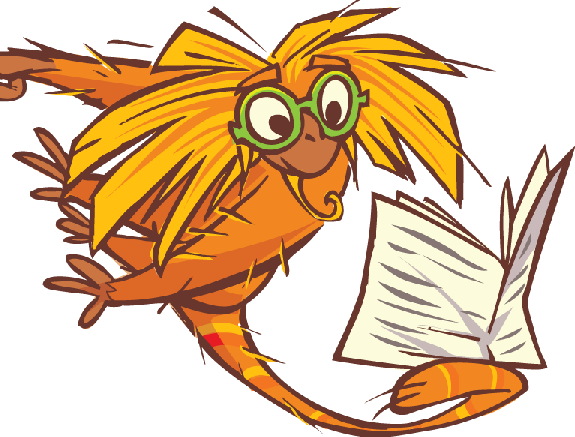 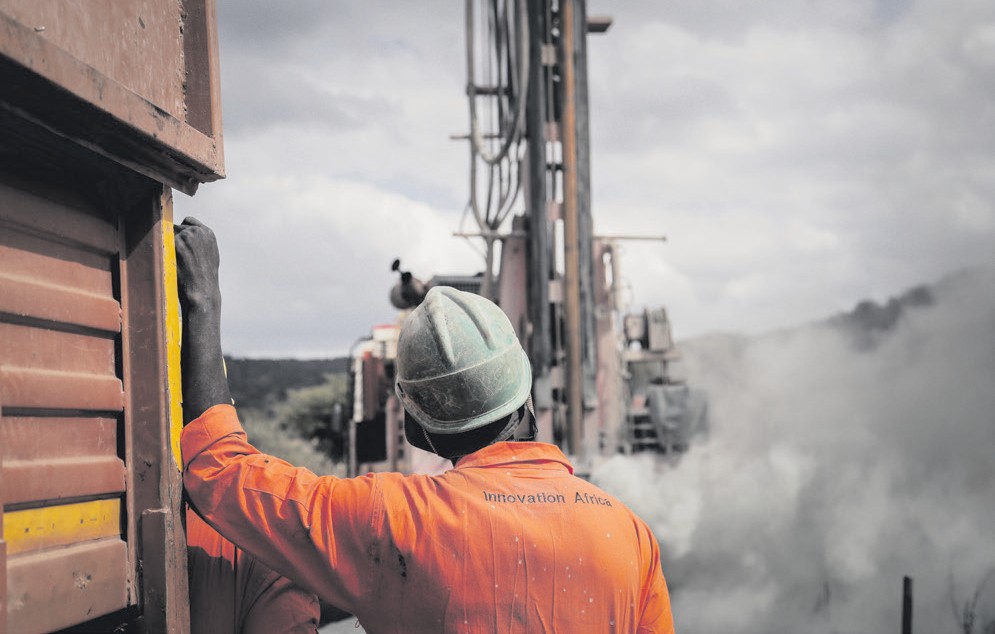 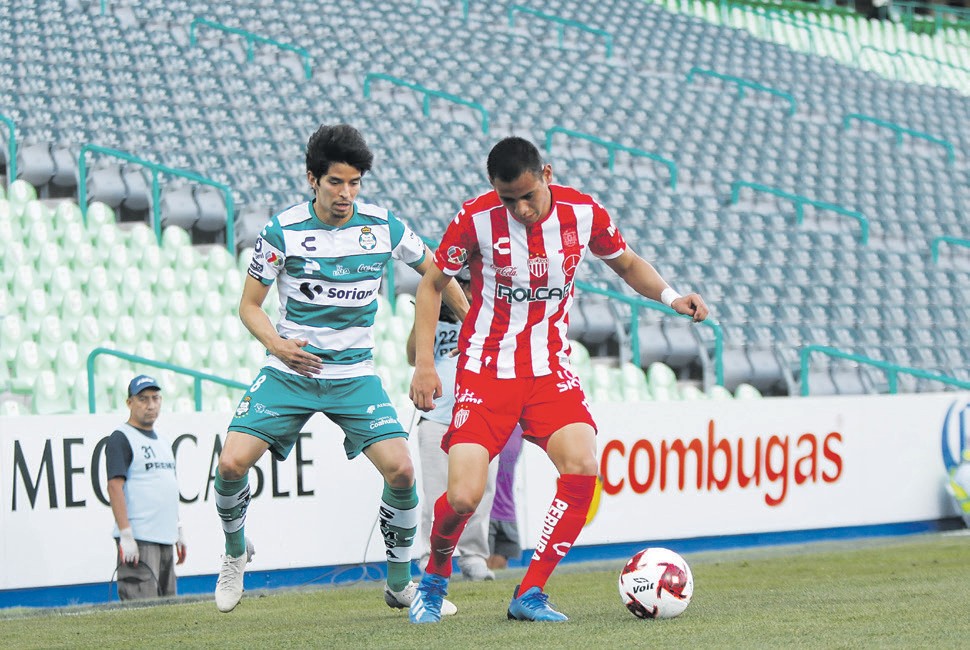 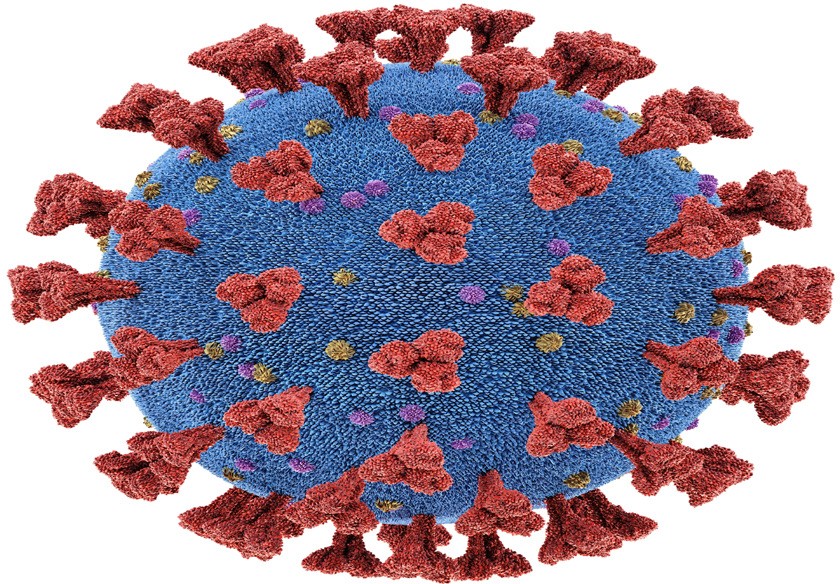 Notícia misteriosaEncontre a imagem e resuma a notícia que ela ilustra:s eçã o:  		título:  	s eçã o:  		título:  	s eçã o:   		título:   	